АНТИМОНОПОЛЬНИЙ   КОМІТЕТ   УКРАЇНИПОЛТАВСЬКЕ ОБЛАСНЕ ТЕРИТОРІАЛЬНЕ ВІДДІЛЕННЯРЕКОМЕНДАЦІЇАДМІНІСТРАТИВНОЇ КОЛЕГІЇ           Вул. Зигіна, .Полтава, Полтавська область, 36000, тел/факс (0532) 56-39-77      e-mail: pl@amcu.gov.ua  web: http://www.amc.gov.ua/amku/control/poltava/uk/indekxКод ЄДРПОУ 21076316    « 28 »  березня 2017 року                       м. Полтава                                      № 02/1612-рккЩодо запобігання порушенням законодавства про захист економічної конкуренції             Полтавським обласним територіальним відділенням Антимонопольного комітету України (надалі – територіальне відділення) у відповідності до повноважень, визначених Законами України «Про Антимонопольний комітет України», «Про захист економічної конкуренції» здійснюється дослідження ринків надання послуг з перевезення пасажирів на внутрішньообласних (приміських та міжміських) автобусних маршрутах загального користування у межах Полтавської області на предмет дотримання законодавства про захист економічної конкуренції.           Згідно з інформацією, наданою Управлінням інфраструктури та туризму Полтавської обласної державної адміністрації листом від 07.11.16 № 1496/01-21/1668, на приміських та міжміських автобусних маршрутах загального користування у межах Полтавської області діють 202 автомобільних перевізники.          Як було встановлено територіальним відділенням, за інформацією, наданою Управлінням інфраструктури та туризму Полтавської обласної державної адміністрації вищевказаним листом, ПП «Кремрайавто» здійснює перевезення пасажирів на приміських та міжміських автобусних маршрутах загального користування, а саме:«Кременчук – Кобелячок» (договір від 23.02.15 № 49/15); «Кременчук – Чечелеве» (договір від 14.05.13 № 454/13);«Кременчук – Кам’яні Потоки» (договір від 14.05.13 № 454/13);«Кременчук – Бреусівка – Олександрівка» (договір від 14.05.13 № 454/13);«Кременчук – Приліпка – Глибока Долина» (договір від 14.05.13 № 454/13);«Кременчук – Чапаєвка ч/з Козельщину» (договір від 23.02.15 № 49/15);«Чикалівка – Піщане» (договір від 23.12.13 № 592/13).           Згідно зі статтею 43 Закону України «Про автомобільний транспорт», визначення автомобільного перевізника на автобусному маршруті загального користування  здійснюється виключно на конкурсних засадах. Відповідно до статті 44 цього Закону, організація проведення конкурсу та визначення умов перевезень покладаються на органи виконавчої влади та органи місцевого самоврядування. Тобто, право на здійснення пасажирських перевезень за маршрутами автомобільні перевізники виборюють на конкурсі з пасажирських перевезень на маршрутах загального користування, які проводять Замовники пасажирських перевезень, зокрема Замовником виступає Полтавська обласна державна адміністрація. Із переможцем конкурсу Замовник укладає договір про організацію перевезень на окремо визначеному маршруті та затверджує розклад руху. Відповідно до договору, організатор надає перевізникові право на перевезення пасажирів на приміських та міжміських маршрутах загального користування в певних режимах руху, а перевізник зобов’язується надавати транспортні послуги населенню. Тобто, споживачами послуг з перевезення пасажирів автомобільним транспортом загального користування на приміських та міжміських маршрутах є фізичні особи. Документом, що визначає механізм формування тарифів на послуги пасажирського автомобільного транспорту загального користування, є Методика розрахунку тарифів на послуги пасажирського автомобільного транспорту, затверджена наказом Міністерства транспорту та зв’язку від 17.11.2009 № 1175 (надалі – Методика). Зазначений нормативно – правовий акт дає перевізникам можливість встановлювати ціни в залежності від фактичних витрат кожного перевізника та, як наслідок, конкурувати, у тому числі в ціновому діапазоні. Дана Методика є обов’язковою для застосування під час встановлення регульованого тарифу органами виконавчої влади та місцевого самоврядування на послуги пасажирського автомобільного транспорту і носить рекомендаційний характер під час формування вільних тарифів на ці послуги. Після набуття законної сили постанови Кабінету Міністрів України від 25.03.15 № 240, вищевказана Методика носить виключно рекомендаційний характер під час формування тарифу на перевезення пасажирів на приміських та міжміських автобусних маршрутах загального користування. В той же час, вона дозволяє вірно розрахувати тариф, виходячи з власних витрат, тому саме її рекомендовано для застосування. Автомобільний перевізник навіть не маючи економічних знань, може за допомогою даної Методики розрахувати власний тариф на перевезення пасажирів, виходячи з власних витрат, що буде свідчити про його обґрунтованість та не призведе до його збитковості.Відповідно до пункту 2.1 Методики, розрахунок тарифів здійснюється відповідно до запланованих на рік (на підставі фактичних) обсягів транспортної роботи, характерних для даного виду перевезень Перевізника в регіоні, та кількості  перевезених пасажирів з використанням економічно обґрунтованих планових витрат, визначених з урахуванням вимог законодавства, на підставі галузевих норм, ставок податків і зборів (обов’язкових платежів), прогнозного індексу цін виробників промислової  продукції  у плановому періоді. До розрахунку тарифу включається плановий прибуток, необхідний для розвитку Перевізника і сплати ним податкових зобов'язань. Згідно з пунктом 2.2. Методики планування та розрахунок витрат Перевізника здійснюються на основі нормативного методу із урахуванням галузевих норм використання матеріальних та паливно-енергетичних ресурсів, ставок податків і зборів (обов’язкових платежів), прогнозного індексу цін виробників промислової продукції на запланований рік. Витрати, об’єктивне нормування яких неможливе, плануються з урахуванням економічно обґрунтованих фактичних витрат Перевізника за попередній рік, прогнозного індексу цін виробників промислової продукції на запланований рік та на підставі планових кошторисів. Згідно із пунктом 2.3 Методики, під час розрахунку тарифу загальний  обсяг транспортної роботи та загальна кількість перевезених пасажирів, у тому числі з урахуванням пільгових категорій пасажирів, які відповідно до законодавства користуються такими правами, обґрунтовуються Перевізником на підставі фактичних показників роботи або встановлюються за результатами обстеження пасажиропотоків.Відповідно до пункту 2.23 Методики, тариф на послуги з перевезення пасажирів на приміських, міжміських автобусних маршрутах загального користування визначаються відповідно до розрахованої за цією Методикою планової собівартості Послуг із застосуванням необхідного для функціонування та розвитку Перевізника розміру прибутку за відповідною формулою.   Враховуючи вищенаведене, автомобільний перевізник повинен застосовувати економічно обґрунтований тариф на перевезення пасажирів на приміських та міжміських автобусних маршрутах загального користування, виходячи з власних витрат.           На вимогу територіального відділення, що надсилалась в процесі дослідження ринків надання послуг з перевезення пасажирів всім автомобільним перевізникам, ПП «Кремрайавто» повідомило, що протягом 2016 року тарифи на перевезення пасажирів на маршрутах не змінювались і становили 0,436 грн/1 км проїзду відповідно до обслуговуваних маршрутів.Разом з тим, за інформацією, наданою ТДВ «Полтаваавтотранс», тарифи ПП «Кремрайавто» на перевезення пасажирів по даних маршрутах становлять 0,45 грн/1 км проїзду.Варто також зазначити,  що у відповідності до позиції Антимонопольного комітету України, викладеної у рішеннях Антимонопольного комітету України від 29.12.2016                   № 573-р та № 574-р у справах № 02-01-50/86-2015 та № 02-01-50/87-2015 відповідно, кожен маршрут (приміського та міжміського спрямування) є окремим товарним ринком з визначеними територіальними (географічними) межами. Таким чином, кожен суб’єкт господарювання – автомобільний перевізник, що здійснює перевезення пасажирів на окремому маршруті має ознаки монопольного (домінуючого) становища на даному маршруті. Отже, формування і застосування вільних тарифів на послуги з перевезення пасажирів на автобусних маршрутах загального користування повинно здійснюватись у відповідності до законодавства про захист економічної конкуренції. Враховуючи вищевикладене, дії ПП «Кремрайавто» щодо застосування економічно необґрунтованих тарифів на перевезення пасажирів на приміських та міжміських автобусних маршрутах загального користування можуть містити ознаки порушень законодавства про захист економічної конкуренції у вигляді зловживання монопольним (домінуючим) становищем на маршрутах, що обслуговуються даним суб’єктом господарювання – автомобільним перевізником та за які, відповідно до Закону України «Про захист економічної конкуренції», передбачена відповідальність у вигляді накладення штрафу. Отже, з метою запобігання вчиненню порушень законодавства про захист економічної конкуренції, керуючись частиною шостою статті 14 Закону України «Про Антимонопольний комітет України», адміністративна колегія Полтавського обласного територіального відділення Антимонопольного комітету України надає такі, обов’язкові для розглядуРЕКОМЕНДАЦІЇ:Утриматись від дій щодо застосування тарифів на перевезення пасажирів на приміських та міжміських автобусних маршрутах загального користування в економічно необґрунтованому розмірі.               Про результати розгляду даних рекомендацій необхідно повідомити Полтавське обласне територіальне відділення Антимонопольного комітету України у 10-денний строк з дня їх отримання.Голова колегії                                                                       В.М.ОніщенкоПП «Кремрайавто»	вул. Боброва, 37, с. Кам’яні Потоки, Кременчуцький р-н., 39763                                                                                               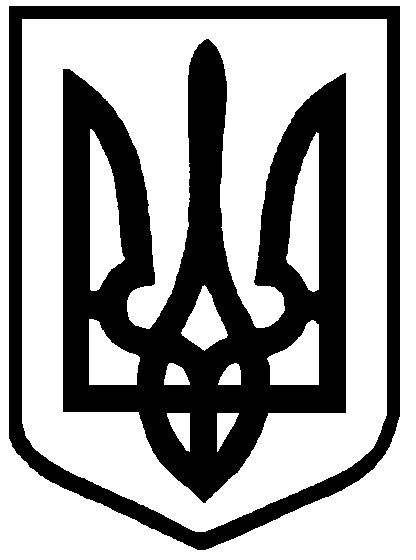 